Harmonie et Bien être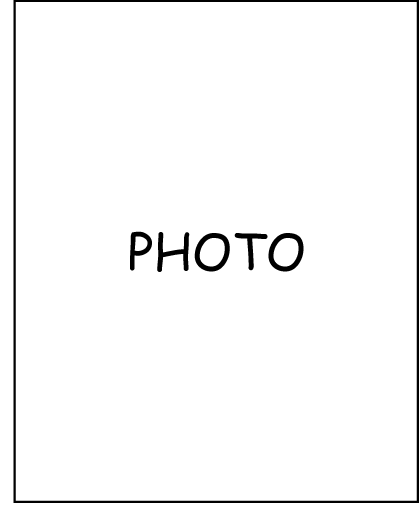 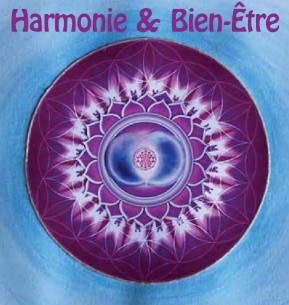 19 Rue Marceau 37700 Saint Pierre des Corps06 07 70 81 26FICHE D’INSCRIPTIONSaison : _ _  _ _  / _ _  _ _  Je soussigné(e) : …………………………… O Je m’inscris	O J’inscris mon enfant.Nom : .............................  Prénom : ................................ Date de naissance : ...... / ...... / ......           Nationalité : .......................... Adresse : .................................................................. Ville : ................................................ Code postal : ..............           Téléphone :  _ _ / _ _ / _ _ / _ _ / _ _                       (Portable) :  _ _ / _ _ / _ _ / _ _ / _ _    Adresse mail : ....................... O  Activités motrices enfants et adultes.	O  Yoga       	 	 O  Taïso       	 	 	 	 	 	 	 	O  Shiatsu          O  Gymnastique Entretien Physique   Sophrologie       	 	O  Activités de Bien être 	Activité professionnelle de l’adhérent (pour les majeurs) : ………… 	Activité professionnelle des parents  (pour les mineurs) :  o Père : ……………………… o Mère : …………………… Autorisation parentale.Je soussigné(e)…………………            . (Père, Mère, Tuteur) autorise  mon fils, ma fille,……………………………………………… à participer aux activités proposées par  l’association Harmonie et Bien-Être. De ce fait, les enseignantes pourront sortir avec mon enfant de l’enceinte sportive. Mon  enfant  pourra  se  rendre,  non  accompagné,  aux  séances  d’activités  suivant  les horaires, les calendriers et points de rassemblements qui me seront communiqués, et en repartira de même.            	 OUI      	 NON Les personnes suivantes sont autorisées à venir chercher mon enfant : -  	 	 	 	 	 	 	- - 	 	 	 	 	 	 	-  Certificat médical ou attestation de santé.Pour les mineurs Le décret n°2021-564 du 7 mai 2021 prévoit qu’il n’est désormais plus nécessaire, pour les mineurs, de produire un certificat médical pour l’obtention ou le renouvellement d’une licence dans une fédération sportive.Une attestation remplace le certificat médical. Cette attestation doit être signée des personnes exerçant l’autorité parentale précisant que chacune des rubriques du questionnaire de santé (ci-joint) a donné lieuà une réponse négative. Si les réponses à ce questionnaire conduisent à un examen médical, le certificat demeure obligatoire.L’adhérent ou le représentant légal certifie sur l’honneur qu’il ne possède aucune contrainte particulière de contre-indication à la pratique des activités définies ci-dessus. Si besoin un certificat médical  sera demandé le jour de l’adhésion.Attestation pour les mineurs Je soussigné(e) (NOM Prénom) : ...................................................................................................................... en ma qualité de représentant légal (NOM Prénom): ..............................................................................atteste qu’il/elle a renseigné le questionnaire relatif à l'état de santé du sportif mineur (arrêté du 7 mai2021) et a répondu par la négative à l’ensemble des rubriques. Je sais qu’à travers cette attestation, j’engage ma propre responsabilité et qu’en aucun cas, celle du club ne pourra être recherchée.Date:_ _  / _ _  / _ _	Signature du représentant légal :Pour les majeurs Pour les nouveaux adhérents (certificat médical obligatoire). Pour les anciens : si vous avez répondu NONà toutes les questions du questionnaire: Pas de certificat médical à fournir. Simplement attestez enremplissant le coupon ci-dessous, avoir répondu NON à toutes les questions lors de la demande de renouvellement de la licence.Si vous avez répondu OUI à une ou plusieurs questions: Certificat médical à fournir. Consultez votremédecin et présentez-lui ce questionnaire renseigné Attestation pour les majeurs Je soussigné(e) (NOM Prénom) : .......................................................................................................................Déclare avoir précédemment fourni un certificat médical daté de moins de 3 ans à ce jour et atteste avoirrépondu négativement à toutes les questions du questionnaire de santé publié par l’arrêté du 20 avril2017, lors de la demande de renouvellement de la licence. Je sais qu’à travers cette attestation, j’engage ma propre responsabilité et qu’en aucun cas celle du club ne pourra être recherchée.Date : _ _ / _ _  / _ _	Signature de l’adhérent :• Adhésion à l’association :• Licence :• Cotisation :	Total : Le : _ _  / _ _  / _ _	Signature :